Приложение 1к Акту обследования ОСИк паспорту доступности ОСИ                               от «13»   01   2020 г.  №  1I Результаты обследования:Территории, прилегающей к зданию (участка)Результаты обследования:
1.1  Территории, прилегающей к зданию (участка)
МБУ ДО «Детско-юношеская спортивная школа», 671110, Республика Бурятия, Тарбагатайский район, с. Тарбагатай, ул. Ленина д. 33аЗаключение по зоне:указывается: ДП-В - доступно полностью всем; ДП-И (К, О, С, Г, У) – доступно полностью избирательно (указать категории инвалидов); ДЧ-В - доступно частично всем; ДЧ-И (К, О, С, Г, У) – доступно частично избирательно (указать категории инвалидов); ДУ - доступно условно, ВНД - недоступноуказывается один из вариантов: не нуждается; ремонт (текущий, капитальный); индивидуальное решение с ТСР; технические решения невозможны – организация альтернативной формы обслуживанияКомментарий к заключению:_______________________________________________________________Приложение 2к Акту обследования ОСИк паспорту доступности ОСИот «13»   01   2020 г.  №  1I Результаты обследования:Входа (входов) в здание   МБУ ДО «Детско-юношеская спортивная школа», 671110, Республика Бурятия, Тарбагатайский район, с. Тарбагатай, ул. Ленина д. 33а(Наименование объекта, адрес)Заключение по зоне:указывается: ДП-В - доступно полностью всем; ДП-И (К, О, С, Г, У) – доступно полностью избирательно (указать категории инвалидов); ДЧ-В - доступно частично всем; ДЧ-И (К, О, С, Г, У) – доступно частично избирательно (указать категории инвалидов); ДУ - доступно условно, ВНД - недоступно **указывается один из вариантов: не нуждается; ремонт (текущий, капитальный); индивидуальноерешение с ТСР; технические решения невозможны – организация альтернативной формы обслуживания Комментарий к заключению:__________________________________________________________________________________________________________________________________________________________________________________________________________________________________________________Приложение 3к Акту обследования ОСИк паспорту доступности ОСИ                                                                                                                        от «13»   01   2020 г.  №  1I Результаты обследования:3. Пути (путей) движения внутри здания (в т.ч. путей эвакуации) МБУ ДО «Детско-юношеская спортивная школа», 671110, Республика Бурятия, Тарбагатайский район, с. Тарбагатай, ул. Ленина д. 33а(наименование объекта, адрес)Заключение по зоне:указывается: ДП-В - доступно полностью всем; ДП-И (К, О, С, Г, У) – доступно полностью избирательно (указать категории инвалидов); ДЧ-В - доступно частично всем; ДЧ-И (К, О, С, Г, У) – доступно частично избирательно (указать категории инвалидов); ДУ - доступно условно, ВНД - недоступно**указывается один из вариантов: не нуждается; ремонт (текущий, капитальный); индивидуальное решение с ТСР; технические решения невозможны – организация альтернативной формы обслуживанияКомментарий к заключению: ________________________________________________________________Приложение 4к Акту обследования ОСИк паспорту доступности ОСИот «13»   01   2020 г.  №  1I Результаты обследования:4. Зоны целевого назначения здания (целевого посещения объекта)Вариант	I	–	зона	обслуживания	инвалидов   МБУ ДО «Детско-юношеская спортивная школа», 671110, Республика Бурятия, Тарбагатайский район, с. Тарбагатай, ул. Ленина д. 33а(наименование объекта, адрес)Заключение по зоне:указывается: ДП-В - доступно полностью всем; ДП-И (К, О, С, Г, У) – доступно полностью избирательно (указать категории инвалидов); ДЧ-В - доступно частично всем; ДЧ-И (К, О, С, Г, У) –доступно  частично  избирательно  (указать  категории  инвалидов);  ДУ  -  доступно  условно,  ВНД  -недоступно**указывается один из вариантов: не нуждается; ремонт (текущий, капитальный); индивидуальное решение с ТСР; технические решения невозможны – организация альтернативной формы обслуживанияКомментарий к заключению:_______________________________________________________________Приложение 5к Акту обследования ОСИк паспорту доступности ОСИот «13»   01   2020 г.  №  1I Результаты обследования:5. Санитарно-гигиенических помещений инвалидов   МБУ ДО «Детско-юношеская спортивная школа», 671110, Республика Бурятия, Тарбагатайский район, с. Тарбагатай, ул. Ленина д. 33а(наименование объекта, адрес)Общиетребования кзонеII Заключение по зоне:избирательно (указать категории инвалидов); ДЧ-В - доступно частично всем; ДЧ-И (К, О, С, Г, У) –доступно  частично  избирательно  (указать  категории  инвалидов);  ДУ  -  доступно  условно,  ВНД  -недоступно**указывается один из вариантов: не нуждается; ремонт (текущий, капитальный); индивидуальное решение с ТСР; технические решения невозможны – организация альтернативной формы обслуживанияКомментарий к заключению:_______________________________________________________________Приложение 6к Акту обследования ОСИк паспорту доступности ОСИот «13»   01   2020 г.  №  1I Результаты обследования:6. Системы информации на объекте МБУ ДО «Детско-юношеская спортивная школа», 671110, Республика Бурятия, Тарбагатайский район, с. Тарбагатай, ул. Ленина д. 33а(наименование объекта, адрес)указывается: ДП-В - доступно полностью всем; ДП-И (К, О, С, Г, У) – доступно полностью избирательно (указать категории инвалидов); ДЧ-В - доступно частично всем; ДЧ-И (К, О, С, Г, У) – доступно частично избирательно (указать категории инвалидов); ДУ - доступно условно, ВНД - недоступно **указывается один из вариантов: не нуждается; ремонт (текущий, капитальный); индивидуальноерешение с ТСР; технические решения невозможны – организация альтернативной формы обслуживанияКомментарий к заключению:_______________________________________________________________Приложение 1.1 к Акту обследования ОСИк паспорту доступности ОСИ                                                                                                                                              от «13»   01   2020 г.  №  1I Результаты обследования:Территории, прилегающей к зданию (участка)Наименование объекта, адресМБУ ДО «Детско-юношеская спортивная школа», 671110, Республика Бурятия, Тарбагатайский район, с. Тарбагатай, ул. Ленина д. 33а(наименование объекта, адрес) Заключение по зоне:указывается: ДП-В - доступно полностью всем; ДП-И (К, О, С, Г, У) – доступно полностью избирательно (указать категории инвалидов); ДЧ-В - доступно частично всем; ДЧ-И (К, О, С, Г, У) –доступно	частично	избирательно	(указать	категории	инвалидов);	ДУ	-	доступно	условно,	ВНД	-недоступно**указывается	один  из  вариантов:	не  нуждается;	ремонт  (текущий,	капитальный);	индивидуальноерешение с ТСР; технические решения невозможны – организация альтернативной формы обслуживанияКомментарий к заключению:_______________________________________________________________Приложение 2.1к Акту обследования ОСИк паспорту доступности ОСИ                                                                                                                                                   от «13»   01   2020 г.  №  1I Результаты обследования:Входа (входов) в здание   МБУ ДО «Детско-юношеская спортивная школа», 671110, Республика Бурятия, Тарбагатайский район, с. Тарбагатай, ул. Ленина д. 33а(наименование объекта, адрес)Заключение по зоне:указывается: ДП-В - доступно полностью всем; ДП-И (К, О, С, Г, У) – доступно полностью избирательно (указать категории инвалидов); ДЧ-В - доступно частично всем; ДЧ-И (К, О, С, Г, У) – доступно частично избирательно (указать категории инвалидов); ДУ - доступно условно, ВНД - недоступно **указывается один из вариантов: не нуждается; ремонт (текущий, капитальный);индивидуальное решение с ТСР; технические решения невозможны – организация альтернативной формы обслуживания Комментарий кзаключению:__________________________________________________________________________________________________________________________________________________________________________________________________________________________________________________Приложение 3.1к Акту обследования ОСИк паспорту доступности ОСИ                       от «13»   01   2020 г.  №  1указывается: ДП-В - доступно полностью всем; ДП-И (К, О, С, Г, У) – доступно полностью избирательно (указать категории инвалидов); ДЧ-В - доступно частично всем; ДЧ-И (К, О, С, Г, У) – доступно частично избирательно (указать категории инвалидов); ДУ - доступно условно, ВНД - недоступно **указывается один из вариантов: не нуждается; ремонт (текущий, капитальный);индивидуальное решение с ТСР; технические решения невозможны – организация альтернативной формы обслуживанияКомментарий к заключению:________________________________________________________________Приложение 4.1к Акту обследования ОСИк паспорту доступности ОСИ                                                                                                                    от «13»   01   2020 г.  №  1I Результаты обследования:4. Зоны целевого назначения здания (целевого посещения объекта)Вариант I – зона обслуживания инвалидов МБУ ДО «Детско-юношеская спортивная школа», 671110, Республика Бурятия, Тарбагатайский район, с. Тарбагатай, ул. Ленина д. 33а(наименование объекта, адрес)Заключение по зоне:указывается: ДП-В - доступно полностью всем; ДП-И (К, О, С, Г, У) – доступно полностью избирательно (указать категории инвалидов); ДЧ-В - доступно частично всем; ДЧ-И (К, О, С, Г, У) – доступно частично избирательно (указать категории инвалидов); ДУ - доступно условно, ВНД - недоступно **указывается один из вариантов: не нуждается; ремонт (текущий, капитальный);индивидуальное решение с ТСР; технические решения невозможны – организация альтернативной формы обслуживанияКомментарий кзаключению:_______________________________________________________________Приложение 5.1к Акту обследования ОСИк паспорту доступности ОСИ                                                                                                                   от «13»   01   2020 г.  №  1I Результаты обследования:5. Санитарно-гигиенических   помещений   инвалидов   МБУ ДО «Детско-юношеская спортивная школа», 671110, Республика Бурятия, Тарбагатайский район, с. Тарбагатай, ул. Ленина д. 33а(наименование объекта, адрес)Заключение по зоне:указывается: ДП-В - доступно полностью всем; ДП-И (К, О, С, Г, У) – доступно полностью избирательно (указать категории инвалидов); ДЧ-В - доступно частично всем; ДЧ-И (К, О, С, Г, У) – доступно частично избирательно (указать категории инвалидов); ДУ - доступно условно, ВНД - недоступно **указывается один из вариантов: не нуждается; ремонт (текущий, капитальный);индивидуальное решение с ТСР; технические решения невозможны – организация альтернативной формы обслуживанияКомментарий кзаключению:_______________________________________________________________Приложение 6.1к Акту обследования ОСИк паспорту доступности ОСИ                                                                                                                       от «13»   01   2020 г.  №  1I Результаты обследования:6. Системы информации на объекте МБУ ДО «Детско-юношеская спортивная школа», 671110, Республика Бурятия, Тарбагатайский район, с. Тарбагатай, ул. Ленина д. 33а(наименование объекта, адрес)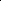 Заключение по зоне:указывается: ДП-В - доступно полностью всем; ДП-И (К, О, С, Г, У) – доступно полностью избирательно (указать категории инвалидов); ДЧ-В - доступно частично всем; ДЧ-И (К, О, С, Г, У) – доступно частично избирательно (указать категории инвалидов); ДУ - доступно условно, ВНД - недоступно **указывается один из вариантов: не нуждается; ремонт (текущий, капитальный);индивидуальное решение с ТСР; технические решения невозможны – организация альтернативной формы обслуживанияКомментарий кзаключению:_______________________________________________________________№НаименованиеНаименованиеНаличие элементаНаличие элементаНаличие элементаНаличие элементаВыявленные нарушения иВыявленные нарушения иВыявленные нарушения иВыявленные нарушения иВыявленные нарушения иВыявленные нарушения иРаботы по адаптацииРаботы по адаптациифункционально-функционально-Наличие элементаНаличие элементаНаличие элементаНаличие элементазамечаниязамечаниязамечаниязамечаниязамечаниязамечанияобъектовобъектовфункционально-функционально-замечаниязамечаниязамечаниязамечаниязамечаниязамечанияобъектовобъектовпланировочногопланировочногоесть/№ на№СодержаниеЗначимо дляЗначимо дляЗначимо дляЗначимо дляСодержаниеВидыэлементаэлементанетпланефотоинвалида (категория)инвалида (категория)инвалида (категория)инвалида (категория)работ1.1Вход (входы) наВход (входы) наестьВизуальныеДля категорийДля категорийДля категорийДля категорийОборудованиеТекущитерриториютерриториюуказателиинвалидов (К) (Г)инвалидов (К) (Г)инвалидов (К) (Г)инвалидов (К) (Г)указателей най ремонтнаправленияпутяхдвижения внедвиженияздания1.2Путь (пути)Путь (пути)естьВыравниваниеДля всех категорийДля всех категорийДля всех категорийДля всех категорийАсфальтированСтроитедвижения надвижения наповерхности иинвалидовинвалидовинвалидовинвалидовие территории,льныетерриториитерриторииустройствоустройствоработысъездов.бордюров,Устройствоустройствобордюров, итактильногозанижениепредупреждаюперепадащего путивысот,тактильнымитактильныеэлементамисредства напешеходныхпутях1.3ЛестницаЛестницаНет-------(наружная)(наружная)1.4ПандусПандусесть-------(наружный)(наружный)1.5Автостоянка иАвтостоянка иестьДля инвалидов (О)Для инвалидов (О)Для инвалидов (О)Для инвалидов (О)парковкапарковка(К)(К)(К)(К)1.6Общие требованияОбщие требования----------к зонек зонеНаименованиеСостояниеПриложениеПриложениеРекомендации по адаптацииструктурно-доступности* (к№ на плане№ фото(вид работы)** к пункту 4.1функциональной зоныпункту 3.4 АктаАкта обследования ОСИобследования ОСИ)Территория,ДП-И (Г, С, У)Строительные работыприлегающая кзданию№НаименованиеНаличиеНаличиеВыявленные нарушения иВыявленные нарушения иРаботы по адаптацииРаботы по адаптациип/функционально-элементаэлементаэлементазамечанияобъектовппланировочногоесть/№ на№СодержаниеЗначимо дляСодержаниеВидыэлементанетпланефотоинвалида (категория)работ2.1ЛестницаестьОтсутствиеДля инвалидов (О)установкаТекущ(наружная)поручней,(К)поручней,ийтактильнойразметки иремонтразметки имаркировки наремонтразметки имаркировки намаркировки наступенях,ступенях,выравниваниевыравниваниеступеней доступеней,нормативныхрельефнойпоказателей,предупреждаюрельефнойщейпредупреждаютактильнойщейполосы передтактильнойступенямиполосы передступенями2.2ПандусестьДля инвалидов (О)(наружный)(К)2.3Входная площадкаЕстьДля всех категорий(перед дверью)2.4ДверьЕстьВысота порогаДля инвалидов (О)ДемонтажСтроите(входная)более 0,0025,(К) (С)порогов илильныенет фиксаторауменьшение доработыдверей,указанноймаркировки навеличины,полотнахнанесениедверей наяркойвысоте 1,2-1,5маркировкимдверей2.5ТамбурНет------Общие требования-------к зонеНаименованиеСостояниеПриложениеПриложениеРекомендации по адаптации (видструктурно-доступности*(кработы)**к пункту 4.1 Актафункциональной зоныпункту 3.4 Акта№ на№ фотообследования ОСИфункциональной зоныпункту 3.4 Актапланеобследования ОСИобследования ОСИ)планеобследования ОСИ)Вход (входы) в зданиеДП-И (С,Г,У)Установка необходимогооборудования, строительно-монтажные работы№НаименованиеНаличие элементаНаличие элементаНаличие элементаВыявленные нарушения иВыявленные нарушения иРаботы по адаптацииРаботы по адаптациип/функционально-замечаниязамечанияобъектовобъектовппланировочногоесть/№ на№СодержаниеЗначимо для инвалидаСодержаниеВидыэлементанетпланефото(категория)работ3.1КоридорестьНет тактильныхК,О,Г,СОборудованиеУстанов(вестибюль,и информацион-путейказона ожидания,ных указателей,движения итактильнзона ожидания,обеспечивающиххоллаыхгалерея,обеспечивающиххоллаыхгалерея,непрерывностьинформационнтабличекбалкон)информации,ыми исвоевременноетактильны-миориентированиеуказателями3.2ЛестницанетНевозможно-ПриобретениеПриобре(внутри здания)техническоелестничноготениерешениеступенькоходаоборудования3.3Пандус (внутриесть-здания)3.4ЛифтНетНевозможно-ПриобретениеПриобрепассажирскийтехническоелестничноготение(илирешениеступенькоходаоборудо(иливанияподъемник)ванияподъемник)3.5Дверьесть----3.6ПутиестьНе оборудованыДля всех категорийОборудоватьэвакуации (вв соответствии синвалидовпути эвакуациит.ч. зонынормативамипоручнями,т.ч. зонытактильнымибезопасности)тактильнымибезопасности)табличкамиОбщиетребования кзонеНаименованиеСостояниеПриложениеПриложениеРекомендации по адаптации (видструктурно-доступности* (кработы)**к пункту 4.1 Актафункциональной зоныпункту 3.4 Акта№ на№ фотообследования ОСИфункциональной зоныпункту 3.4 Актапланеобследования ОСИобследования ОСИ)планеобследования ОСИ)Пути движенияДЧ –И (К,О,У)Установка необходимоговнутри здания (в т.ч.оборудования, монтажные работыпутей эвакуации)№НаименованиеНаличие элементаНаличие элементаНаличие элементаВыявленные нарушения иВыявленные нарушения иРаботы по адаптацииРаботы по адаптациифункционально-замечаниязамечанияобъектовобъектовпланировочногоесть/№ на№СодержаниеЗначимо для инвалидаСодержаниеВидыэлементанетпланефото(категория)работ4.1КабинетнаяНе определенаформазона для креслаОпределитьОпределформаколяскиОпределитьОпределобслуживанияколяскизону для креслаить зонуобслуживанияОборудованиезону для креслаить зонуОборудованиеколяскиПриобреЕстьспециальнымиК,ОколяскиПриобреЕстьспециальнымиК,ООборудоватьстиприборами дляОборудоватьстиприборами дляспец.оборудолиц сспец.оборудолиц соборудованиемваниедефектамиоборудованиемваниедефектамислуха и зрения4.2Зальная формаобслуживаниянет------4.3Прилавочнаяформанет------обслуживания4.4ФормаобслуживанияДЧ –И (К)УстановкаМонтажсесть---ДЧ –И (К)тактильныхныесесть---ДП –(О)тактильныхныеперемещениемДП –(О)табличекработыперемещениемтабличекработыпо маршруту4.5Кабинаиндивидуальногнет------о обслуживанияОбщиетребования кзонеНаименованиеСостояниеПриложениеПриложениеРекомендации поструктурно-доступности*(кадаптации (вид работы)**функциональной зоныпункту 3.4 Акта№ на плане№ фоток пункту 4.1 Актафункциональной зоныпункту 3.4 Актак пункту 4.1 Актаобследования ОСИ)обследования ОСИЗона обслуживанияМонтажные работыинвалидовДЧ –И (К,О)--ДЧ –И (К,О)--№НаименованиеНаличие элементаНаличие элементаНаличие элементаВыявленные нарушения иВыявленные нарушения иРаботы по адаптацииРаботы по адаптациифункционально-замечаниязамечанияобъектовобъектовпланировочногоесть/№ на№СодержаниеЗначимо для инвалидаСодержаниеВидыэлементанетпланефото(категория)работ5.1ТуалетнаяНекомнатаоборудованы всоответствии снормативом:-расширениепроемов иплощадки дляразворота-дверь должнаоткрываться-установканаружу-установканаружунеобходимого-опорныенеобходимого-опорныеоборудования,поручни нерасширениеустановленыдверных-установкапроемов иСтроитеписсуараДля всех категорийгабаритов,льно-есть-отсутствиеДля всех категорийустановкамонтажнесть-отсутствиеинвалидовустановкамонтажнзнакаинвалидовтактильныхыезнакатактильныхыедоступностизнаков, кнопкиработыпомещениявызова,-отсутствиепоручней,тактильнойписсуара,направляющейпереносполосывыключателей-неустановленакнопка вызовапомощника-нет крючковдля костылей-выключателиустановлены науровне 2 м5.2Душевая/Нет----ванная комната5.3БытоваяЕстьНет крючковДля К, О, СОборудованиеПриоб-комнатадля одежды нагардеробаретение(гардеробная)уровне нешкафами илимебели,(гардеробная)более 1,3 м.вешалками длястроителболее 1,3 м.вешалками длястроител-нет скамьиинвалидов,ьно-приобретениемонтажнскамьиыеработыНаименованиеСостояниеПриложениеПриложениеПриложениеРекомендации по адаптации (видструктурно-доступности*(кработы)**к пункту 4.1 Актафункциональной зоныпункту 3.4 Акта№ на№ фотообследования ОСИфункциональной зоныпункту 3.4 Актапланеобследования ОСИобследования ОСИ)планеобследования ОСИ)Санитарно-гигиеническиеДЧ-И (К,О)Установка необходимого оборудования,помещенияДЧ-И (К,О)мебели, строительно-монтажные работыпомещениямебели, строительно-монтажные работы* указывается: ДП-В  -доступно полностью всем;доступно полностью всем;ДП-И  (К,ДП-И  (К,О,  С, Г, У)  – доступно  полностьюО,  С, Г, У)  – доступно  полностью№НаименованиеНаличие элементаНаличие элементаНаличие элементаНаличие элементаНаличие элементаНаличие элементаВыявленные нарушения иВыявленные нарушения иВыявленные нарушения иВыявленные нарушения иВыявленные нарушения иВыявленные нарушения иВыявленные нарушения иРаботы поРаботы поРаботы пофункционально-замечаниязамечаниязамечаниязамечаниязамечанияадаптации объектовадаптации объектовадаптации объектовпланировочногоесть/есть/№ на№СодержаниеСодержаниеСодержаниеСодержаниеЗначимо дляЗначимо дляЗначимо дляСодержаниеВидыэлементанетнетпланефотоинвалида (категория)инвалида (категория)инвалида (категория)инвалида (категория)работ6.1ВизуальныеСтроитесредстванетнет--УстановкаУстановкаДля всех категорийДля всех категорийДля всех категорийДля всех категорийУстановкально-нетнет--визуальныхвизуальныхДля всех категорийДля всех категорийДля всех категорийДля всех категорийвизуальныхмонтажннетнет--визуальныхвизуальныхинвалидовинвалидовинвалидоввизуальныхмонтажнсредствсредствинвалидовинвалидовинвалидовсредствыесредствсредствсредствыеработы6.2АкустическиесредстваИнвалиды категорииИнвалиды категорииИнвалиды категорииИнвалиды категориисредстваестьесть--Инвалиды категорииИнвалиды категорииИнвалиды категорииИнвалиды категорииестьесть--(Г)(Г)6.3ТактильныесредстваИнвалиды категорииИнвалиды категорииИнвалиды категорииИнвалиды категорииестьесть--Инвалиды категорииИнвалиды категорииИнвалиды категорииИнвалиды категорииестьесть--(С)(С)Общиетребования кзонеII Заключение по зоне:II Заключение по зоне:II Заключение по зоне:II Заключение по зоне:II Заключение по зоне:II Заключение по зоне:II Заключение по зоне:II Заключение по зоне:II Заключение по зоне:НаименованиеСостояниеСостояниеСостояниеСостояниеПриложениеПриложениеПриложениеПриложениеРекомендации по адаптации (видРекомендации по адаптации (видРекомендации по адаптации (видРекомендации по адаптации (видструктурно-доступности* (кдоступности* (кдоступности* (кдоступности* (кдоступности* (кработы)** к пункту 4.1 Актаработы)** к пункту 4.1 Актаработы)** к пункту 4.1 Актаработы)** к пункту 4.1 Актафункциональной зоныфункциональной зоныфункциональной зоныпункту 3.4 Актапункту 3.4 Актапункту 3.4 Актапункту 3.4 Актапункту 3.4 Акта№ на№ фото№ фотообследования ОСИобследования ОСИобследования ОСИфункциональной зоныфункциональной зоныфункциональной зоныпункту 3.4 Актапункту 3.4 Актапункту 3.4 Актапункту 3.4 Актапункту 3.4 Актапланеобследования ОСИобследования ОСИобследования ОСИобследования ОСИ)обследования ОСИ)обследования ОСИ)обследования ОСИ)обследования ОСИ)обследования ОСИ)обследования ОСИ)планеобследования ОСИ)обследования ОСИ)обследования ОСИ)обследования ОСИ)обследования ОСИ)обследования ОСИ)обследования ОСИ)Системы информации наСистемы информации наУстановка необходимого оборудованияУстановка необходимого оборудованияУстановка необходимого оборудованияУстановка необходимого оборудованияобъектеобъектеДЧ –И (К,О.У)ДЧ –И (К,О.У)ДЧ –И (К,О.У)ДЧ –И (К,О.У)---и строительно-монтажные работыи строительно-монтажные работыи строительно-монтажные работыи строительно-монтажные работыДЧ –И (К,О.У)ДЧ –И (К,О.У)ДЧ –И (К,О.У)ДЧ –И (К,О.У)---№НаименованиеНаличие элементаНаличие элементаНаличие элементаВыявленные нарушения иВыявленные нарушения иРаботы по адаптацииРаботы по адаптациифункционально-Наличие элементаНаличие элементаНаличие элементазамечаниязамечанияобъектовобъектовфункционально-замечаниязамечанияобъектовобъектовпланировочногоесть/№ на№СодержаниеЗначимо дляСодержаниеВидыэлементанетпланефотоинвалида (категория)работ1.1Вход (входы) наестьВизуальныеДля категорийОборудованиеТекущитерриториюуказателиинвалидов (К) (Г)указателей най ремонтнаправленияпутяхдвижения внедвиженияздания1.2Путь (пути)естьВыравниваниеДля всех категорийАсфальтированСтроитедвижения наповерхности иинвалидовие территории,льныетерриторииустройствоустройствоработысъездов.тактильногозанижениепредупреждаюперепадащего путивысот,тактильнымитактильныеэлементамисредства напешеходныхпутях1.3ЛестницаНет----(наружная)1.4Пандусесть----(наружный)1.5Автостоянка иестьДля инвалидов (О)парковка(К)1.6Общие требования-------к зонеНаименованиеСостояниеПриложениеПриложениеРекомендации поструктурно-доступности* (к№ на№адаптации (видфункциональнойпункту 3.4 Актапланефотоработы)** к пункту 4.1зоныобследованияАкта обследованияОСИ)ОСИТерритория,ДП-И (Г, С, У)Строительные работыприлегающая кзданию№НаименованиеНаличиеНаличиеВыявленные нарушения иВыявленные нарушения иРаботы по адаптацииРаботы по адаптациип/функционально-элементаэлементаэлементазамечанияобъектовппланировочногоесть/№ на№СодержаниеЗначимо дляСодержаниеВидыэлементанетпланефотоинвалида (категория)работ2.1Лестницанет----(наружная)2.2ПандусестьДля инвалидов (О)(наружный)(К)2.3Входная площадкаЕстьДля всех категорий(перед дверью)2.4Дверь (входная)ЕстьУзкий проем,Для инвалидов (О)РасширениеСтроитеВысота порога(К) (С)проема, заменальныеболее 0,0025,двери,работынет фиксатораДемонтаждверей,порогов илимаркировки науменьшение дополотнахуказаннойдверей навеличины,высоте 1,2-1,5нанесениемяркоймаркировкидверей2.5Тамбуресть--НетДля всех категорий- РасширениеСтроитеразворотнойплощадкильно-площадки,- демонтажмонтажнвысокиепорогов,ыепороги, пол свыравниваниеработыуклономполаОбщие требования-------к зонеНаименованиеСостояниеПриложениеПриложениеРекомендации поструктурно-доступности*(кадаптации (вид работы)**кфункциональнойпункту 3.4 Акта№ на№пункту 4.1 Актафункциональнойпункту 3.4 Актапланефотопункту 4.1 Актазоныобследованияпланефотообследования ОСИзоныобследованияобследования ОСИОСИ)Вход (входы) вДП-И (С,Г,У)Установка необходимогозданиеоборудования,строительно-монтажныеработыI Результаты обследования:I Результаты обследования:I Результаты обследования:I Результаты обследования:I Результаты обследования:3.  Пути(путей)(путей)(путей)движениядвижениядвижениявнутри  зданиявнутри  зданиявнутри  здания(в  т.ч.  путей(в  т.ч.  путей(в  т.ч.  путейэвакуации)эвакуации)эвакуации)МБУ ДО «Детско-юношеская спортивная школа», 671110, Республика Бурятия, Тарбагатайский район, с. Тарбагатай, ул. Ленина д. 33а(наименование объекта, адрес)МБУ ДО «Детско-юношеская спортивная школа», 671110, Республика Бурятия, Тарбагатайский район, с. Тарбагатай, ул. Ленина д. 33а(наименование объекта, адрес)МБУ ДО «Детско-юношеская спортивная школа», 671110, Республика Бурятия, Тарбагатайский район, с. Тарбагатай, ул. Ленина д. 33а(наименование объекта, адрес)МБУ ДО «Детско-юношеская спортивная школа», 671110, Республика Бурятия, Тарбагатайский район, с. Тарбагатай, ул. Ленина д. 33а(наименование объекта, адрес)МБУ ДО «Детско-юношеская спортивная школа», 671110, Республика Бурятия, Тарбагатайский район, с. Тарбагатай, ул. Ленина д. 33а(наименование объекта, адрес)МБУ ДО «Детско-юношеская спортивная школа», 671110, Республика Бурятия, Тарбагатайский район, с. Тарбагатай, ул. Ленина д. 33а(наименование объекта, адрес)МБУ ДО «Детско-юношеская спортивная школа», 671110, Республика Бурятия, Тарбагатайский район, с. Тарбагатай, ул. Ленина д. 33а(наименование объекта, адрес)№НаименованиеНаименованиеНаличие элементаНаличие элементаНаличие элементаНаличие элементаНаличие элементаВыявленные нарушения иВыявленные нарушения иВыявленные нарушения иВыявленные нарушения иВыявленные нарушения иВыявленные нарушения иВыявленные нарушения иРаботы по адаптацииРаботы по адаптацииРаботы по адаптацииРаботы по адаптацииРаботы по адаптацииРаботы по адаптациип/функционально-функционально-замечаниязамечаниязамечаниязамечанияобъектовобъектовобъектовобъектовобъектовппланировочногопланировочногоесть/есть/№ на№ на№СодержаниеСодержаниеЗначимо для инвалидаЗначимо для инвалидаЗначимо для инвалидаЗначимо для инвалидаСодержаниеСодержаниеСодержаниеВидыВидыВидыэлементаэлементанетпланепланефотофото(категория)(категория)(категория)работработработ3.1КоридорКоридорестьестьНет тактильныхНет тактильныхК,О,Г,СК,О,Г,СК,О,Г,СОборудованиеОборудованиеОборудованиеУстановУстановУстанов(вестибюль,(вестибюль,и информацион-и информацион-путейпутейкакаказона ожидания,зона ожидания,ных указателей,ных указателей,движения идвижения идвижения итактильнтактильнтактильнзона ожидания,зона ожидания,обеспечивающихобеспечивающиххоллахоллаыхыхыхгалерея,галерея,обеспечивающихобеспечивающиххоллахоллаыхыхыхгалерея,галерея,непрерывностьнепрерывностьинформационнинформационнинформационнтабличектабличектабличекбалкон)балкон)информации,информации,ыми иыми исвоевременноесвоевременноетактильнымитактильнымитактильнымиориентированиеориентированиеуказателямиуказателямиуказателями3.2ЛестницаЛестницанетНевозможноНевозможно---(внутри здания)(внутри здания)техническоетехническоерешение3.3Пандус (внутриПандус (внутриестьесть--здания)здания)3.4ЛифтЛифтНетНет----пассажирскийпассажирский(или(илиподъемник)подъемник)3.5ДверьДверьестьестьСоответствуетСоответствует-----нормам3.6ПутиПутиестьестьНе оборудованыНе оборудованыДля всех категорийДля всех категорийДля всех категорийДля всех категорийОборудоватьОборудоватьОборудоватьэвакуации (вэвакуации (вв соответствии св соответствии синвалидовинвалидовинвалидовпути эвакуациипути эвакуациипути эвакуациит.ч. зоныт.ч. зонынормативаминормативамипоручнями,поручнями,поручнями,т.ч. зоныт.ч. зонытактильнымитактильнымитактильнымибезопасности)безопасности)тактильнымитактильнымитактильнымибезопасности)безопасности)табличкамитабличкамитабличкамиОбщиеОбщиетребования ктребования кзонезонеII Заключение по зоне:II Заключение по зоне:II Заключение по зоне:II Заключение по зоне:II Заключение по зоне:НаименованиеНаименованиеНаименованиеНаименованиеНаименованиеСостояниеСостояниеСостояниеПриложениеПриложениеПриложениеПриложениеРекомендации поРекомендации поРекомендации поРекомендации поРекомендации поРекомендации поРекомендации поструктурно-структурно-структурно-структурно-доступности* (кдоступности* (кдоступности* (кадаптации (вид работы)**кадаптации (вид работы)**кадаптации (вид работы)**кадаптации (вид работы)**кадаптации (вид работы)**кадаптации (вид работы)**кадаптации (вид работы)**кфункциональнойфункциональнойфункциональнойфункциональнойфункциональнойпункту 3.4 Актапункту 3.4 Актапункту 3.4 Акта№ на№ на№ на№пункту 4.1 Актапункту 4.1 Актапункту 4.1 Актапункту 4.1 Актапункту 4.1 Актафункциональнойфункциональнойфункциональнойфункциональнойфункциональнойпункту 3.4 Актапункту 3.4 Актапункту 3.4 Актапланепланепланефотопункту 4.1 Актапункту 4.1 Актапункту 4.1 Актапункту 4.1 Актапункту 4.1 Актазонызонызонызоныобследованияобследованияобследованияпланепланепланефотообследования ОСИобследования ОСИобследования ОСИобследования ОСИобследования ОСИобследования ОСИобследования ОСИзонызонызонызоныобследованияобследованияобследованияобследования ОСИобследования ОСИобследования ОСИобследования ОСИобследования ОСИобследования ОСИобследования ОСИОСИ)ОСИ)Пути движенияПути движенияПути движенияПути движенияДП –И (К,О,У)ДП –И (К,О,У)ДП –И (К,О,У)Установка необходимогоУстановка необходимогоУстановка необходимогоУстановка необходимогоУстановка необходимогоУстановка необходимогоУстановка необходимоговнутри здания (в т.ч.путей эвакуации)внутри здания (в т.ч.путей эвакуации)внутри здания (в т.ч.путей эвакуации)внутри здания (в т.ч.путей эвакуации)внутри здания (в т.ч.путей эвакуации)оборудования, монтажныеработыоборудования, монтажныеработыоборудования, монтажныеработыоборудования, монтажныеработыоборудования, монтажныеработыоборудования, монтажныеработыоборудования, монтажныеработы№НаименованиеНаличие элементаНаличие элементаНаличие элементаВыявленные нарушения иВыявленные нарушения иРаботы по адаптацииРаботы по адаптациифункционально-замечаниязамечанияобъектовобъектовпланировочногоесть/№ на№СодержаниеЗначимо дляСодержаниеВидыэлементанетпланефотоинвалидаработ(категория)4.1КабинетнаяПроем двери неРасширениеформасоответствует норме,проема,Строитеформапол с уклономвыравниваниеСтроитеобслуживанияпол с уклономвыравниваниельныеобслуживанияНе определена зонапола, демонтажльныеНе определена зонапола, демонтажработы,для кресла коляскипорогов,работы,для кресла коляскипорогов,ОпределОборудованиеОпределитьОпределЕстьОборудованиеК,О, С,У,ГОпределитьить зонуЕстьспециальнымиК,О, С,У,Гзону для креслаить зонуспециальнымизону для креслаПриобреприборами для лиц сколяскиПриобреприборами для лиц сколяскистидефектами слуха иОборудоватьстидефектами слуха иОборудоватьоборудозрения, мебелью дляспец.оборудозрения, мебелью дляспец.ваниеинвалидовоборудованиемваниеинвалидовоборудованиеми мебелью4.2Зальная формаобслуживаниянет------4.3Прилавочнаяформанет------обслуживания4.4ФормаВысота порогов необслуживаниясоответствует норме,сперепады высотУстранениеспола,порогов.,перемещениемпола,порогов.,СтроитеперемещениемНет тактильных ивыравниваниеСтроитепо маршрутуНет тактильных ивыравниваниельно-по маршрутуинформационныхДля всехпола,льно-есть--информационныхДля всехпола,Монтажесть--указателей,категорийУстановкаМонтажуказателей,категорийУстановканыеобеспечивающихтактильныхныеобеспечивающихтактильныхработынепрерывностьтабличек,работынепрерывностьтабличек,информации,мнемосхемсвоевременноеориентирование4.5Кабинаиндивидуальногнет------о обслуживанияОбщиетребования кзонеНаименованиеСостояниеПриложениеПриложениеРекомендации поструктурно-доступности*(кадаптации (видфункциональнойпункту 3.4 Акта№ на№ фотоработы)** к пунктуфункциональнойпункту 3.4 Актапланеработы)** к пунктузоныобследованияплане4.1 Актазоныобследования4.1 АктаОСИ)обследования ОСИЗона обслуживанияСтроительно-монтажныеинвалидовДЧ –И (У,О,Г)--работыДЧ –И (У,О,Г)--№НаименованиеНаличие элементаНаличие элементаНаличие элементаВыявленные нарушения иВыявленные нарушения иРаботы по адаптацииРаботы по адаптациифункционально-замечаниязамечанияобъектовобъектовпланировочногоесть/№ на№СодержаниеЗначимо для инвалидаСодержаниеВидыэлементанетпланефото(категория)работ5.1ТуалетнаяНекомнатаоборудованы всоответствии снормативом:-расширениепроемов иплощадки дляразворота-дверь должнаоткрываться-установканаружу-установканаружунеобходимого-опорныенеобходимого-опорныеоборудования,поручни нерасширениеустановленыдверных-установкапроемов иСтроитеписсуараДля всех категорийгабаритов,льно-есть-отсутствиеДля всех категорийустановкамонтажнесть-отсутствиеинвалидовустановкамонтажнзнакаинвалидовтактильныхыезнакатактильныхыедоступностизнаков, кнопкиработыпомещениявызова,-отсутствиепоручней,тактильнойписсуара,направляющейпереносполосывыключателей-неустановленакнопка вызовапомощника-нет крючковдля костылей-выключателиустановлены науровне 2 м5.2Душевая/Нет----ванная комната5.3БытоваяЕстьНет крючковДля К, О, СОборудованиеПриоб-комнатадля одежды нагардеробаретение(гардеробная)уровне нешкафами илимебели,(гардеробная)более 1,3 м.вешалками длястроителболее 1,3 м.вешалками длястроител-нет скамьиинвалидов,ьно-- нет зоны дляприобретениемонтажнпитания искамьиыеотдыха-выделить зонуработыдля питания иотдыхаинвалидаОбщиетребования кзонеНаименованиеСостояниеПриложениеПриложениеРекомендации поструктурно-доступности*(кадаптации (вид работы)**кфункциональнойпункту 3.4 Акта№ на№пункту 4.1 Актафункциональнойпункту 3.4 Актапланефотопункту 4.1 Актазоныобследованияпланефотообследования ОСИзоныобследованияобследования ОСИОСИ)Санитарно-Установка необходимогогигиеническиеДЧ-И (Г,С,У,О)оборудования, мебели,помещениястроительно-монтажные работы№НаименованиеНаличие элементаНаличие элементаНаличие элементаВыявленные нарушения иВыявленные нарушения иРаботы поРаботы пофункционально-замечаниязамечанияадаптации объектовадаптации объектовпланировочногоесть/№ на№СодержаниеЗначимо дляСодержаниеВидыэлементанетпланефотоинвалида (категорияработ6.1ВизуальныеСтроитесредстваУстановкаДля всех категорийУстановкально-средстванет--визуальныхДля всех категорийвизуальныхмонтажннет--визуальныхинвалидоввизуальныхмонтажнсредствинвалидовсредствыесредствсредствыеработы6.2АкустическиесредстваИнвалиды категорииесть--Инвалиды категорииесть--(Г)(Г)6.3ТактильныесредстваИнвалиды категорииесть--Инвалиды категорииесть--(С)(С)Общиетребования кзонеНаименованиеСостояниеПриложениеПриложениеРекомендации поструктурно-доступности* (кадаптации (вид работы)** кфункциональнойпункту 3.4 Акта№ на№пункту 4.1 Актафункциональнойпункту 3.4 Актапланефотопункту 4.1 Актазоныобследованияпланефотообследования ОСИзоныобследованияобследования ОСИОСИ)Системы информацииУстановка необходимогона объектеДЧ –И (К,О.У)--оборудования и строительно-ДЧ –И (К,О.У)--монтажные работымонтажные работы